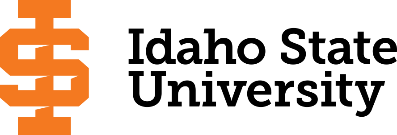 BS, Workplace Training and Leadership, CTE                                                                                                                            Page 2Course Subject and TitleCr. Min. GradeMin. Grade*GE, UU or UM**Sem. OfferedPrerequisiteCo RequisiteSemester OneSemester OneSemester OneSemester OneSemester OneSemester OneSemester OneSemester OneGE Objective 1:ENGL 1101 (or 1101P) English Comp3C-C-GEAppropriate placement scoreGE Objective 3:3GEGE Objective 4: 3GEGE Objective 6:3GEGE Objective 9:3GE                                                                                  Total15Semester TwoSemester TwoSemester TwoSemester TwoSemester TwoSemester TwoSemester TwoSemester TwoGE Objective 1: ENGL 1102 Critical Reading and Writing3C-C-GEENGL 1101 or equivalentGE Objective 2: COMM 1101 Principles of Speech3GEGE Objective 5: 3GEGE Objective 6:3GEGE Objective 7 or 8:3GE                                                                                            Total15Semester ThreeSemester ThreeSemester ThreeSemester ThreeSemester ThreeSemester ThreeSemester ThreeSemester ThreeGE Objective 5: Lecture & Lab44GECTE 4401  Foundations of  CTE33C-UMF,SuCTE 4402  Analysis & Course Construction33C-UMS,SuWTL-CTE approved electives33C-WTL-CTE approved electives22C-                                                                                             Total1515Semester FourGE Objective 4:33    GEOLP 3331  Theories of Leadership33C-UMDCTE 4403  Methods of Teaching 33C-UMF,SuWTL-CTE approved electives33C-%WTL-CTE approved electives33C-                                                                                             Total1515Semester FiveCTE 4404  Evaluation in CTE33C-UMF,SuOLP 4431  Workplace Leadership33C-UMDCTE 4444  Career Guidance and Special Needs33C-UMEven Fall%WTL-CTE approved electives33C-%WTL-CTE approved electives33C-                                                                                              Total1515Semester SixCTE 4464  Instructional Facilities Management33C-UMOdd FallOLP 4410  Principles of Change33C-UMDOLP 4450  Principles of Adult Education33C-UMD%WTL-CTE approved electives33C-%WTL-CTE approved electives33C-                                                                                              Total1515Semester Seven%WTL-CTE approved electives33C-#Competency Electives33C-#Competency Electives33C-#Competency Electives33C-CTE 4467   Practicum: Student Teaching 33C-UMF,S                                                                                              Total                                        1515Semester Eight#Competency Electives33C-#Competency Electives33#Competency Electives33C-#Competency Electives33S#UD Competency Electives33UD                                                                                              Total                                              1515*GE=General Education Objective, UU=Upper Division University, UM= Upper Division Major **See Course Schedule section of Course Policies page in the e-catalog (or input F, S, Su, etc.)  # or OLP 2210 and OLP 3310 for 24 credits% or OLP 2220  Technical Specialization [from AAS Degree] for 18 credits*GE=General Education Objective, UU=Upper Division University, UM= Upper Division Major **See Course Schedule section of Course Policies page in the e-catalog (or input F, S, Su, etc.)  # or OLP 2210 and OLP 3310 for 24 credits% or OLP 2220  Technical Specialization [from AAS Degree] for 18 credits*GE=General Education Objective, UU=Upper Division University, UM= Upper Division Major **See Course Schedule section of Course Policies page in the e-catalog (or input F, S, Su, etc.)  # or OLP 2210 and OLP 3310 for 24 credits% or OLP 2220  Technical Specialization [from AAS Degree] for 18 credits*GE=General Education Objective, UU=Upper Division University, UM= Upper Division Major **See Course Schedule section of Course Policies page in the e-catalog (or input F, S, Su, etc.)  # or OLP 2210 and OLP 3310 for 24 credits% or OLP 2220  Technical Specialization [from AAS Degree] for 18 credits*GE=General Education Objective, UU=Upper Division University, UM= Upper Division Major **See Course Schedule section of Course Policies page in the e-catalog (or input F, S, Su, etc.)  # or OLP 2210 and OLP 3310 for 24 credits% or OLP 2220  Technical Specialization [from AAS Degree] for 18 credits*GE=General Education Objective, UU=Upper Division University, UM= Upper Division Major **See Course Schedule section of Course Policies page in the e-catalog (or input F, S, Su, etc.)  # or OLP 2210 and OLP 3310 for 24 credits% or OLP 2220  Technical Specialization [from AAS Degree] for 18 credits*GE=General Education Objective, UU=Upper Division University, UM= Upper Division Major **See Course Schedule section of Course Policies page in the e-catalog (or input F, S, Su, etc.)  # or OLP 2210 and OLP 3310 for 24 credits% or OLP 2220  Technical Specialization [from AAS Degree] for 18 credits*GE=General Education Objective, UU=Upper Division University, UM= Upper Division Major **See Course Schedule section of Course Policies page in the e-catalog (or input F, S, Su, etc.)  # or OLP 2210 and OLP 3310 for 24 credits% or OLP 2220  Technical Specialization [from AAS Degree] for 18 credits2023-2024 Major RequirementsCRGENERAL EDUCATION OBJECTIVESSatisfy Objectives 1,2,3,4,5,6 (7 or 8) and 9GENERAL EDUCATION OBJECTIVESSatisfy Objectives 1,2,3,4,5,6 (7 or 8) and 9GENERAL EDUCATION OBJECTIVESSatisfy Objectives 1,2,3,4,5,6 (7 or 8) and 9GENERAL EDUCATION OBJECTIVESSatisfy Objectives 1,2,3,4,5,6 (7 or 8) and 9GENERAL EDUCATION OBJECTIVESSatisfy Objectives 1,2,3,4,5,6 (7 or 8) and 9GENERAL EDUCATION OBJECTIVESSatisfy Objectives 1,2,3,4,5,6 (7 or 8) and 936  cr. minMAJOR REQUIREMENTS571. Written English  (6 cr. min)                                ENGL 11011. Written English  (6 cr. min)                                ENGL 11011. Written English  (6 cr. min)                                ENGL 11011. Written English  (6 cr. min)                                ENGL 11011. Written English  (6 cr. min)                                ENGL 11011. Written English  (6 cr. min)                                ENGL 11013Workplace Training & Leadership-CTE Core33                                                                                    ENGL 1102                                                                                    ENGL 1102                                                                                    ENGL 1102                                                                                    ENGL 1102                                                                                    ENGL 1102                                                                                    ENGL 11023OLP 3331 Theories and Models of Leadership32. Spoken English   (3 cr. min)                               COMM 11012. Spoken English   (3 cr. min)                               COMM 11012. Spoken English   (3 cr. min)                               COMM 11012. Spoken English   (3 cr. min)                               COMM 11012. Spoken English   (3 cr. min)                               COMM 11012. Spoken English   (3 cr. min)                               COMM 11013CTE 4401 Foundations of CTE33. Mathematics      (3 cr. min)                               3. Mathematics      (3 cr. min)                               3. Mathematics      (3 cr. min)                               3. Mathematics      (3 cr. min)                               3. Mathematics      (3 cr. min)                               3. Mathematics      (3 cr. min)                               CTE 4402 Analysis and Course Construction34. Humanities, Fine Arts, Foreign Lang.    (2 courses; 2 categories; 6 cr. min)4. Humanities, Fine Arts, Foreign Lang.    (2 courses; 2 categories; 6 cr. min)4. Humanities, Fine Arts, Foreign Lang.    (2 courses; 2 categories; 6 cr. min)4. Humanities, Fine Arts, Foreign Lang.    (2 courses; 2 categories; 6 cr. min)4. Humanities, Fine Arts, Foreign Lang.    (2 courses; 2 categories; 6 cr. min)4. Humanities, Fine Arts, Foreign Lang.    (2 courses; 2 categories; 6 cr. min)4. Humanities, Fine Arts, Foreign Lang.    (2 courses; 2 categories; 6 cr. min)CTE 4403 Methods of Teaching CTE3CTE 4404 Evaluation in CTE3OLP 4410 Principles of Change35. Natural Sciences         (2 lectures-different course prefixes, 1 lab; 7 cr. min)5. Natural Sciences         (2 lectures-different course prefixes, 1 lab; 7 cr. min)5. Natural Sciences         (2 lectures-different course prefixes, 1 lab; 7 cr. min)5. Natural Sciences         (2 lectures-different course prefixes, 1 lab; 7 cr. min)5. Natural Sciences         (2 lectures-different course prefixes, 1 lab; 7 cr. min)5. Natural Sciences         (2 lectures-different course prefixes, 1 lab; 7 cr. min)5. Natural Sciences         (2 lectures-different course prefixes, 1 lab; 7 cr. min)OLP 4431 Workplace Leadership3CTE 4444  Career Guidance and Special Needs in CTE3OLP 4450 Principles of Adult Education3CTE 4464 Instructional Facilities Management36. Behavioral and Social Science        (2 courses-different prefixes; 6 cr. min)6. Behavioral and Social Science        (2 courses-different prefixes; 6 cr. min)6. Behavioral and Social Science        (2 courses-different prefixes; 6 cr. min)6. Behavioral and Social Science        (2 courses-different prefixes; 6 cr. min)6. Behavioral and Social Science        (2 courses-different prefixes; 6 cr. min)6. Behavioral and Social Science        (2 courses-different prefixes; 6 cr. min)6. Behavioral and Social Science        (2 courses-different prefixes; 6 cr. min)CTE 4467 Practicum: Student Teaching3#WTL Electives24One Course from EITHER Objective 7 OR  8                    (1course;  3 cr. min)One Course from EITHER Objective 7 OR  8                    (1course;  3 cr. min)One Course from EITHER Objective 7 OR  8                    (1course;  3 cr. min)One Course from EITHER Objective 7 OR  8                    (1course;  3 cr. min)One Course from EITHER Objective 7 OR  8                    (1course;  3 cr. min)One Course from EITHER Objective 7 OR  8                    (1course;  3 cr. min)One Course from EITHER Objective 7 OR  8                    (1course;  3 cr. min)Either (if eligible – see catalog)7. Critical Thinking7. Critical Thinking7. Critical Thinking7. Critical Thinking7. Critical Thinking7. Critical Thinking            OLP 2210 Competency-Based Equivalency I 128. Information Literacy   8. Information Literacy   8. Information Literacy   8. Information Literacy   8. Information Literacy   8. Information Literacy     and   OLP 3310 Competency-Based Equivalency II129. Cultural Diversity                                                             (1 course;  3 cr. min)9. Cultural Diversity                                                             (1 course;  3 cr. min)9. Cultural Diversity                                                             (1 course;  3 cr. min)9. Cultural Diversity                                                             (1 course;  3 cr. min)9. Cultural Diversity                                                             (1 course;  3 cr. min)9. Cultural Diversity                                                             (1 course;  3 cr. min)9. Cultural Diversity                                                             (1 course;  3 cr. min)Or      (if not eligible), 24 credits of WTL APPROVED      24          Electives: See Undergraduate Catalog for full list.  24General Education Elective to reach 36 cr. min.                        (if necessary)General Education Elective to reach 36 cr. min.                        (if necessary)General Education Elective to reach 36 cr. min.                        (if necessary)General Education Elective to reach 36 cr. min.                        (if necessary)General Education Elective to reach 36 cr. min.                        (if necessary)General Education Elective to reach 36 cr. min.                        (if necessary)General Education Elective to reach 36 cr. min.                        (if necessary)                                                                                                  Total GE                                                                                                  Total GE                                                                                                  Total GE                                                                                                  Total GE                                                                                                  Total GE                                                                                                  Total GE37GE Objectives Courses: Undergraduate CatalogGE Objectives Courses: Undergraduate CatalogGE Objectives Courses: Undergraduate CatalogGE Objectives Courses: Undergraduate CatalogGE Objectives Courses: Undergraduate CatalogGE Objectives Courses: Undergraduate CatalogGE Objectives Courses: Undergraduate CatalogGE Objectives Courses: Undergraduate CatalogGE Objectives Courses: Undergraduate CatalogGE Objectives Courses: Undergraduate CatalogGE Objectives Courses: Undergraduate CatalogGE Objectives Courses: Undergraduate CatalogGE Objectives Courses: Undergraduate CatalogGE Objectives Courses: Undergraduate CatalogMAP Credit SummaryMAP Credit SummaryMAP Credit SummaryMAP Credit SummaryMAP Credit SummaryCRCRMajor  and Free ElectivesMajor  and Free ElectivesMajor  and Free ElectivesMajor  and Free ElectivesMajor  and Free Electives5757General Education General Education General Education General Education General Education 3737Free Electives to reach 120 creditsFree Electives to reach 120 creditsFree Electives to reach 120 creditsFree Electives to reach 120 creditsFree Electives to reach 120 credits2626                                                                                     TOTAL                                                                                     TOTAL                                                                                     TOTAL                                                                                     TOTAL                                                                                     TOTAL120120Graduation Requirement Minimum Credit ChecklistGraduation Requirement Minimum Credit ChecklistGraduation Requirement Minimum Credit ChecklistConfirmedConfirmedConfirmedConfirmedMinimum 36 cr. General Education Objectives (15 cr. AAS)Minimum 36 cr. General Education Objectives (15 cr. AAS)Minimum 36 cr. General Education Objectives (15 cr. AAS)xxxxMinimum 16 cr. Upper Division in Major (0 cr.  Associate)Minimum 16 cr. Upper Division in Major (0 cr.  Associate)Minimum 16 cr. Upper Division in Major (0 cr.  Associate)xMinimum 36 cr. Upper Division Overall (0 cr.  Associate)Minimum 36 cr. Upper Division Overall (0 cr.  Associate)Minimum 36 cr. Upper Division Overall (0 cr.  Associate)xMinimum of 120 cr. Total (60 cr. Associate)Minimum of 120 cr. Total (60 cr. Associate)Minimum of 120 cr. Total (60 cr. Associate)xAdvising NotesAdvising NotesMAP Completion Status (for internal use only)MAP Completion Status (for internal use only)MAP Completion Status (for internal use only)MAP Completion Status (for internal use only)MAP Completion Status (for internal use only)MAP Completion Status (for internal use only)MAP Completion Status (for internal use only)MAP will fit few OLP students; most are nontraditional.MAP will fit few OLP students; most are nontraditional.DateDateDateDateDateDateSummer Courses are MAPped in 15-credit semestersSummer Courses are MAPped in 15-credit semestersDepartment: OLP courses & electives must achieve C-minimumOLP courses & electives must achieve C-minimumCAA or COT:Advisor Approved Electives can be Lower or Upper DivisionAdvisor Approved Electives can be Lower or Upper DivisionRegistrar: Tech Spec from AAS can be 0-18 credits, variable [only for WTL-CTE]Tech Spec from AAS can be 0-18 credits, variable [only for WTL-CTE]CBE Portfolio process for 12 or 24 credits (See Catalog Requirements).CBE Portfolio process for 12 or 24 credits (See Catalog Requirements).TS & CBE credits transcripted after graduation; non-transferrable.TS & CBE credits transcripted after graduation; non-transferrable.Traditional students substitute 24 credits competency electives for CBE.Traditional students substitute 24 credits competency electives for CBE.MATH 1123 is recommended for Objective 3MATH 1123 is recommended for Objective 3